ENGLISH WORKSHEET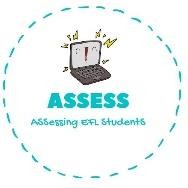 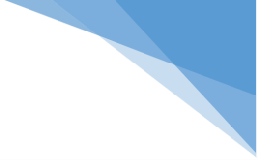 Amy and Nicholas go to the Zoo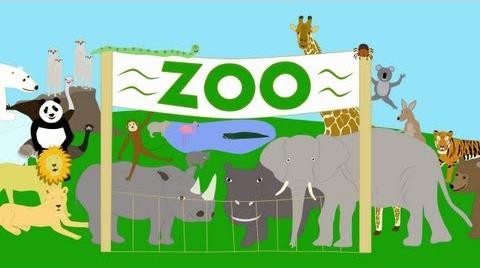 ComprehensionWho did Amy and Nicholas go to the zoo with?  	                                                                                              What animals did Amy want to see?  	                                                                                                                   What animals did Nicholas want to see?  		                                                                                                          Where did they start their walk through the zoo?  			                                                                                            What animals were in the petting zoo?  		                                                                                                             What animals could you ride on for a dollar?  			  Which was the scariest animal in the zoo? 				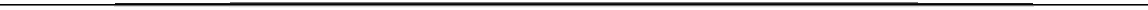 Assessing EFL StudentsTOPIC: ZOO ANIMALSSUBTOPICS: COMPREHENSIONLEVEL: A2Name: 	Surname: 	Nber: 	Grade/Class:  	Name: 	Surname: 	Nber: 	Grade/Class:  	Name: 	Surname: 	Nber: 	Grade/Class:  	